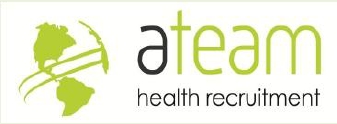 H ateam health recruiment ιδρύθηκε το 1999 και εξειδικεύεται στο να παρέχει συμβουλές ευρέσεως εργασίας σε Ιατρούς που επιθυμούν να συνεχίσουν την καριέρα σε Μ. Βρετανία & Ιρλανδία.Στον παρακάτω πίνακα μπορείτε να δείτε τις θέσεις για τις οποίες υπάρχει άμεση ζήτηση:Αναφορικά με τις θέσεις «RMO – Resident Medical Officer», είναι βασική προϋπόθεση οι ειδικευόμενοι να έχουν συμπληρώσει 2 έτη ειδικότητας και να έχουν ολοκληρώσει το σκέλος της χειρουργικής.Για περισσότερες πληροφορίες:SpecialtyGradeRegistration requiredNumber of positionsAnaestheticsRegistrar and ConsultantGMC and IMC registration is an advantage but it is NOT a MUST28Emergency MedicineSHO, Registrar and Consultant levelGMC and IMC registration is an advantage but it is NOT a MUST36General medicineSHO and Registrar IMC registration is an advantage but it is NOT a MUST24T&OSHO and RegistrarIMC registration is an advantage but it is NOT a MUST4SurgerySHO and RegistrarIMC registration is an advantage but it is NOT a MUST6Doctors suitable for RMO jobRMONO30PaediatricsSHO, Registrar and Consultant levelGMC and IMC registration is an advantage but it is NOT a MUST11George ZagoridisRecruitment ConsultantA-Team Medical RecruitmentE-mail:  georgios.zagoridis@ateamhr.comMobile: +30 6949 335074